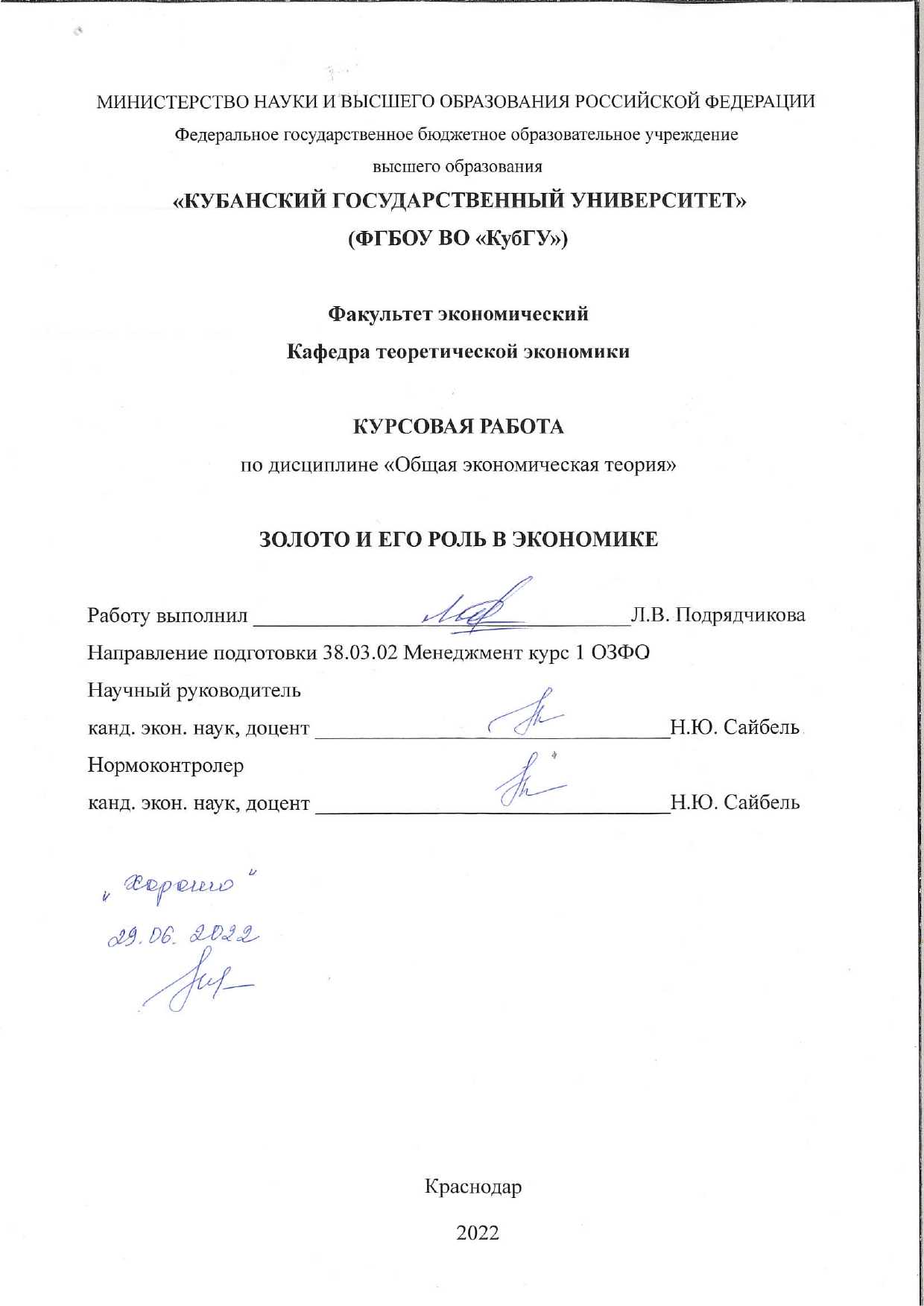 СОДЕРЖАНИЕВведение.................................................................................................................3
1. Теоретические аспекты изучения роли золота в экономике.........................5
  1.1 Эволюция роли золота в экономике............................................................5
  1.2 Сущность и структура рынка золота..........................................................11
  1.3 Факторы, влияющие на развитие рынка золота........................................23
2. Роль и значение золота в современной экономике.......................................25
  2.1 Современное состояние мирового рынка золота......................................25
  2.2 Особенности развития российского рынка золота....................................27
  2.3 Тенденции и перспективы развития российского рынка золота.............30
Заключение...........................................................................................................33
Список использованных источников.................................................................35


				ВВЕДЕНИЕИстория золота тесно связана с историей развития человечества. Как нам известно золото – это драгоценный металл, который с древних времен стали использовать в качестве денег. Именно золото было выбрано деньгами в результате естественной конкуренции. До золота люди использовали различные варианты (бусы, зерна, другие металлы и тд.), но по разным причинам они не смогли удержать свой статус в течение длительного периода времени. Первые золотые монеты появились еще за 1500 лет до нашей эры, использовалось в виде слитков и монет, а наиболее полно роль золота как денег проявилась при золотом стандарте. В конце XIX и начале XX в. в мире правил золотой монометаллизм, все расчеты проводились золотыми монетами. Однако после Первой Мировой Войны все изменилось и началась демонетизация золота. Причиной демонетизации стало слишком быстрое развитие мировой экономики. Количество добываемого золота не могло покрыть все потребности в решении финансовых вопросов.На данный момент, хотя ни в одной стране мира не обращаются золотые монеты, золото все же остается страховым фондом для приобретения резервных валют. Объем золотого запаса в стране отражает финансовые позиции государства и служит одним из основных показателей его платежеспособности. То-есть, чем больше золотые резервы страны, тем прочнее её позиции в мировой экономике и политике.В данной курсовой работе детально рассмотрены вопросы современного развития мирового рынка золота, его теоретические и практические аспекты.Целью работы является всестороннее исследование мирового рынка золота от истории его формирования, до современного состояния, а также инвестиционной привлекательности рынка золота. Для достижения поставленной цели, необходимо решить следующие задачи: – систематизировать научные знания о понятии, сущности рынка золота и истории его становления, – описать рынок золота, состав его участников, их основные характеристики и виды операций с золотом, – провести анализ основных мировых производителей золота, динамики потребления и распределения золота, – определить роль золота в международных валютных отношениях и российский рынок.
            Объект исследования – рынок золота.
     Предмет исследования – отношения, складывающиеся в процессе функционирования мирового рынка золота, а также его инвестиционная привлекательность на современном этапе. 
      В работе были применены следующие методы: анализ, обобщение, синтез, сравнительный.
           Данная курсовая работа состоит из введения, двух глав, содержащих 
по три параграфа, заключения и списка используемых источников. 1 Теоретические аспекты изучения роли золота в экономике 1.1 Эволюция роли золота в экономикеДенежные системы, как и сами деньги, не были изобретены. Сформировавшись спонтанно в древности в некоторых странах, они развивались в дальнейшем по принципу преемственности. Тем не менее, установить точную генеалогию и взаимосвязь иногда невозможно. Это объясняется тем, что денежные системы формировались, как правило, без четких законодательных актов, постепенно, чеканка монет в древности была крайне децентрализована: Греция, Рим (а впоследствии Италия), позднее – Русь XI–XIII вв., Германия в средние века, Франция и т.д., в дошедшем до нас археологическом материале много «белых пятен», а средневековье вообще не знало устойчивых во времени и пространстве весовых единиц, кроме того, средневековые монеты не имеют дат, о времени их выпуска можно судить лишь приблизительно.
            Рассмотрим развитие денег в период от падения Римской империи до эпохи Возрождения. Средневековье – многовековой период становления и разложения феодализма (V–XVII вв.) Переход к феодализму был связан с подчинением крестьян крупным землевладельцам, которые превратили землю в свою монопольную собственность. Феодализм знаменовал собой прогресс в общественном развитии. Эпоха феодализма характеризовалась расцветом мелкотоварного производства в городах. В результате изменились аграрные отношения. Крестьяне в большинстве своем не были собственниками обрабатываемой ими земли. Они платили ренту или налог землевладельцу. Феодальная рента существовала в трех формах: кабала (барщина), продукт (натуральная дань) и деньги.
        С развитием товарно-денежных отношений денежная рента стала преобладающей, землевладельцы раздавали землю крестьянам на держания, что способствовало росту производительности крестьянского труда и расслоению крестьянства на тех, кто мог и любил работать, и крестьян, которые не могли. В средние века этнические общности и государственные образования радикально   изменились. На смену примитивным варварским государствам и изолированным сеньориям пришли крупные централизованные государства, а культура получила несравненное развитие.
Развитие промышленности к XV в. позволило увеличить добычу полезных ископаемых, особенно серебра и золота. 
          Чеканка монет оставалась в руках богатых землевладельцев, а также монастырей. По тем временам это был очень трудоемкий процесс. Вся работа всего 12 операций, выполнялась вручную вплоть до XVI в. Самыми  важными из них были:– плавление металла и превращение его в слитки (ковка),              – сплющивание металла (превращение в листы),– разрезание листа на четырехугольные куски нужного веса,– округление этого куска и превращение его в монетный круг,– штамповка (производится двумя штемпелями на каждой стороне монеты).
             Во Франции со времен Филиппа IV свинцовые образцы штемпелей для монет стали рассылаться по монетным дворам. Что касается пробы монеты, следует отметить разницу между Францией, где обычай выпускать низкопробные монеты был повсеместным уже в начале X в., и Германией, где низкопробные серебряные монеты появляются позже и где добавление лигатуры к серебру не было повсеместным явлением. Частного владельца металла удерживали от вложения средств в чеканку монет высокие потери металла от утраты, уплаты расходов на чеканку и специального монетного сбора (сеньеража), а также нежелание раскрывать размеры своего богатства. В руках зарождающейся буржуазии было довольно много золота и серебра, которые, как правило, хранились в слитках. Форма и вес слитков были различны. Удобство слитков заключалось в транспортировке, в    осуществлении крупных сделок, когда монеты принимались по весу, в возможности перечеканки на местную монету. Разделение труда между слитками и монетами приобретает четкий характер.
             V–VI вв. – Век усиленного притока золота во Франкское государство. В основном это была военная добыча – римское золото. Но затем римская чеканка постепенно выходит из обращения из-за истирания и порчи, и начинается чеканка серебряных, а затем и собственных золотых монет. Денежная система Франкского государства была основана на римском денарии. Деньги на крупные суммы исчислялись в ливрах (фунтах), су (солидах), денариях (динариях). В ливрах всегда считалось 20 су, в су – 12 денариев.
            Первая мировая денежная система сформировалась стихийно в XIX в. после промышленной революции на основе золотого монометаллизма в виде золотомонетного стандарта. Юридически она была оформлена межправительственным соглашением на Парижской конференции 1867 года, которое признало золото единой формой мировых денег. При непосредственном выполнении золотом всех функций денег денежные и валютные системы – национальная и мировая – были идентичны, с той лишь разницей, что монеты, выходя на мировой рынок, сбрасывали свои «национальные мундиры» и принимались в платежи по весу, как выразился К. Маркс. Парижская валютная система была основана на следующих структурных принципах:– её основой был золотомонетный стандарт,– каждая валюта имела золотое содержание (Великобритания – с 1816г., США – 1837 г., Германия – 1875., Франция – 1878., Россия – с 1895–1897). Для валют были установлены золотые паритеты в зависимости от их золотого содержания. Валюты свободно конвертировались в золото. Золото использовалось в качестве общих денег во всем мире. В связи с этим вспомним денежную реформу С. Витте (1897). Золотой рубль стал основой денежного обращения как внутри страны, так и в ее отношениях с внешним миром. Кредитные банкноты обменивались на золото, как только его требовали. Но в то же время девальвация рубля была неотъемлемой частью реформы. Новый золотой рубль по весу составлял 66,6% от прежнего золотого рубля и был равен 1,5 старого кредитного рубля. До реформы 1 рубль номинально стоил 4 франка, а после – 2,6 франка. Новое соотношение больше соответствовало покупательной способности валют, а также способствовало росту российского экспорта,– был установлен режим свободно плавающих валютных курсов, учитывающих рыночный спрос и предложение, но в пределах золотых точек. Если рыночный курс золотых монет отклонялся от паритета, основанного на их золотом содержании, то должники предпочитали оплачивать свои международные обязательства золотом, а не иностранной валютой.
      Золотой стандарт в определенной степени играл роль стихийного регулятора производства, внешнеэкономических связей, денежного обращения, платежного баланса и международных платежей. Золотой стандарт был относительно эффективен до Первой мировой войны, когда сработал рыночный механизм выравнивания валютного курса и платежного баланса. Страны с дефицитом платежного баланса должны были проводить дефляционную политику и ограничивать количество денег в обращении, выливая золото за границу. Однако Великобритания не испытывала оттока капитала, несмотря на хронический дефицит платежного баланса (1890–1913) (Англия в то время широко распространяла ликвидные краткосрочные обязательства, а другие страны предпочитали их накапливать. Известно, что в 1913г. сумма обязательств превышала золотой запас Англии более чем в три раза). В течение почти ста лет до Первой мировой войны девальвировались только доллар США и австрийский талер: золотое содержание фунта стерлингов и французского франка оставалось неизменным с 1815 по 1914 г. Используя ведущую роль фунта стерлингов в международных платежах (80% в 1913 г.), Великобритания покрывала дефицит платежного баланса своей национальной валютой.Характерно, что даже на пике торжества золотомонетного стандарта международные расчеты осуществлялись в основном с использованием тратт (векселей), выпущенных в национальной валюте, преимущественно в английской. Золото долгое время служило лишь платежным средством для пассивного баланса международных платежей страны. С конца XIX в. началась тенденция к сокращению доли золота в денежной массе (в США, Франции и Великобритании: с 28% в 1872 году до 10% в 1913 г.) и в официальных резервах (с 94% в 1980 г. до 80% в 1913 г.). Разменные кредитные деньги вытесняли золото. Регулирующий механизм золотомонетного стандарта переставал функционировать во время экономических кризисов (1825, 1836-1839, 1847, 1857, 1855 и др.). Регулирование валютного курса с помощью дефляционной политики, падение цен и рост безработицы работали против трудящихся и создавали социальную напряженность.
       Вторая мировая война привела к углублению кризиса Генуэзской валютной системы. Разработка проекта новой мировой валютной системы началась во время войны (апрель 1943г.), поскольку страны опасались потрясений, аналогичных валютному кризису после Первой мировой войны и в 1930-е гг. Англо-американские эксперты, работавшие с 1941 г., с самого начала отвергли идею возвращения к золотому стандарту. Они стремились разработать принципы новой мировой валютной системы, способной обеспечить экономический рост и ограничить негативные социально-экономические последствия экономических кризисов. Стремление США закрепить доминирующее положение доллара в мировой валютной системе нашло отражение в плане Г.Д. Уайта (руководителя монетарных исследований Министерства финансов США).
         В результате длительных дискуссий по планам Г.Д. Уайта и Дж.М. Кейнса (Великобритания) формально победил американский проект, хотя кейнсианские идеи межгосударственного валютного регулирования также были положены в основу Бреттон-Вудской системы. На валютно-финансовой конференции ООН в Бреттон-Вудсе (США) в 1944 г. были установлены правила организации мировой торговли, валютных, кредитных и финансовых отношений и сформирована третья мировая валютная система. Принятые на конференции статьи соглашения (Устав МВФ) определяли следующие принципы Бреттон-Вудской валютной системы:– был введен золотодевизный стандарт, основанный на золоте и двух резервных валютах – долларе США и фунте стерлингов,– Бреттон-Вудское соглашение предусматривало четыре формы использования золота в качестве основы мировой валютной системы: 1) сохранялся золотой паритет валют и вводилась их фиксация в МВФ,2) золото продолжало использоваться в качестве международного платежного и резервного средства,3) исходя из своего возросшего валютно-экономического потенциала и золотого запаса, США приравняли доллар к золоту, чтобы закрепить за ним статус основной резервной валюты: (3.1) с этой целью Казначейство США продолжало обменивать доллар на золото иностранным центральным банкам и правительственным учреждениям по официальной цене, установленной в 1934г., исходя из золотого содержания своей валюты (35 долларов за тройскую унцию, равную 31,1035 грамма).
            Должна была быть введена взаимная конвертируемость валют. 
Валютные ограничения должны были постепенно отменяться, а их введение требовало согласия МВФ,– обменный курс валют и их конвертируемость основывались на фиксированных валютных паритетах, выраженных в долларах. Девальвация свыше 10% допускалась только с согласия Фонда. Был установлен режим фиксированных валютных курсов: рыночные курсы валют могли отклоняться от паритета в узких пределах (± 1% по Уставу МВФ и ± 0,75% по Европейскому валютному соглашению). Центральные банки были обязаны проводить валютные интервенции в долларах для соблюдения пределов колебаний обменных курсов,– впервые в истории были созданы международные валютные организации, такие как Международный Валютный Фонд и Международный банк реконструкции и развития. МВФ предоставляет валютные кредиты для покрытия дефицита платежного баланса, чтобы поддержать нестабильные валюты, следит за соблюдением странами – членами принципов мировой валютной системы и обеспечивает валютное сотрудничество между странами.
        Под давлением США в рамках Бреттон-Вудской системы был установлен долларовый стандарт – глобальная валютная система, основанная на главенстве доллара. Доллар, единственная валюта, конвертируемая в золото, стал основой валютного паритета, преобладающим средством международных платежей, валютой интервенций и резервных активов. Таким образом, США установили монопольную валютную гегемонию, оттеснив своего давнего соперника, Великобританию. Фунт стерлингов, хотя исторически также был закреплен в качестве резервной валюты, стал крайне нестабильным. США использовали статус доллара как резервной валюты для покрытия дефицита платежного баланса национальной валютой. Особенностью долларового стандарта в рамках Бреттон-Вудской системы было сохранение связи доллара с золотом. США выбрали второй из двух способов стабилизации обменного курса: ограничение его колебаний или конвертация доллара в золото. Тем самым они возложили на своих партнеров задачу поддержания фиксированного курса своих валют по отношению к доллару с помощью валютной интервенции. В результате давление США на валютные рынки усилилось. Официальный (но не везде реальный) отказ от двух функций денег – меры стоимости и средства обращения – привел к выходу золота из-под контроля монетарных властей. Таким образом, усилилось влияние рыночных сил. Либерализация рынка золота в мире продолжается. Свободная купля-продажа, а особенно перемещение золота через границы, разрешена не во всех странах (в том числе и в России). Даже свободные рынки золота подвергаются детальному регулированию, не сравнимому с другими товарами. С увеличением свободы рынка все сильнее проявляется неприятная сторона рыночного ценообразования – большие колебания цен.1.2 Сущность и структура рынка золотаРынок золота – это рынок, на котором осуществляются покупка и продажа товара, которым является золото в физической, т.е. наличной, форме в виде металла или в безналичной форме в виде финансовых инструментов, и на основании взаимодействия спроса и предложения формируется рыночная цена на золото. 
      Покупка золота может осуществляться в целях промышленного и бытового потребления, частной тезаврации, инвестиций, страхования рисков и потерь в условиях резких изменений цен, спекуляций для извлечения дополнительной прибыли из разницы цен, а также для приобретения необходимой валюты, используемой в международных расчетах. Поэтому для рынка золота как составной части финансового рынка характерны следующие функции:– инвестиционная. С одной стороны, данная функция позволяет участникам рынка золота, имеющим свободные денежные средства, осуществлять инвестиции в золотодобывающую отрасль путем приобретения финансовых инструментов, с другой стороны, инвестиционная функция обеспечивает приток денежных ресурсов золотодобывающим предприятиям.– спекулятивная. Способствует извлечению прибыли экономическими агентами рынка золота, возникающей в результате осуществления различных сделок, в основе которых лежит золото.– страхования рисков. Способствует перераспределению рисков путем применения финансовых инструментов в целях снижения их уровня при проведении операций на рынке золота.– функция поддержания ликвидности. В силу общего признания свойства золота и его ценности золото накапливается в качестве резервов в авуарах государств. Золото является активом, не имеющим кредитной природы и обладающим свойством средства платежа и обмена. Нередко золото может являться единственным государственным активом, способным быть принятым или обмененным на иностранную валюту для погашения внешнего долга, особенно в условиях кризиса. Поэтому драгоценный металл в виде золота, находящийся в хранилищах национальных банков, обеспечивает высокую ликвидность и экономическую надежность.– контролирующая функция. Реализуется при осуществлении контроля за всеми участниками рынка золота с точки зрения соблюдения ими законодательства.
          В зависимости от объема проводимых операций, их разновидностей и режима установленного государством, можно выделить следующие типы рынков золота: мировой, внутренний и черный.
            Мировой рынок характеризуется проведением широкого круга 
операций, на нем совершаются крупные сделки, отсутствуют ограничительные налоги и таможенные барьеры. Правила проведения операций устанавливаются самими участниками рынка. Операции с золотом проводятся круглосуточно и носят оптовый характер. Большая часть операций проводятся крупными банками и специализированными компаниями с большими оборотами. Отличительной чертой является относительно небольшой круг участников рынка. Чтобы попасть в этот круг участников, необходимы уже сложившаяся безупречная репутация и налаженная связь с клиентской сетью, имеющей отношение к золоту.
        Внутренние рынки – это рынки преимущественно одного или нескольких государств, ориентированные прежде всего на мелких инвесторов. Это определяет преобладание сделок с монетами, мелкими слитками. Для этих рынков характерно государственное регулирование путем установления цен, введения налогов, тарифов, квот на перемещение драгоценных металлов в сочетании с административными методами. Внутри этого типа рынков можно выделить внутренние свободные рынки, которые отличает «мягкое регулирование» государством и свободный перелив золота из страны и в страну. Сюда можно отнести большинство европейских рынков. Как правило, внутренние рынки находятся под более жестким контролем со стороны государства. Крайней формой внутренних рынков являются закрытые рынки, где запрещен ввоз – вывоз золота, а сложившиеся условия делают невыгодной торговлю драгоценными металлами, так как вследствие налогообложения операций внутренние цены начинают превышать мировые.
            Черный рынок возникает в результате реакции на вводимые 
государством ограничения на операции с золотом. Источником предложения служат ввезенные металлы. Характерным примером долгое время была Индия. Практика показывает: если в стране в рыночной экономикой внутренние цены за счет налогов начинают превышать мировые более чем на 80% , это приводит к возникновению и укреплению черного рынка. 
         Прежде чем попасть на рынок, золото проходит ряд этапов: добычу, аффинаж(переработку), использование в различных отраслях   промышленности и торгово-финансовой деятельности. Поэтому исходя из хронологии появления золота как товара рынок золота можно подразделить на первичный и вторичный. Важная категория участников первичного рынка – это золотодобывающие компании, так как они поставляют на этот рынок основное количество первичного золота. По финансовым возможностям и географическому расположению состав золотодобывающих компаний весьма разнороден. Среди них выделяют небольшие компании, которые не имеют возможности вести дела непосредственно с торговыми компаниями, и крупные компании, ведущие дела во всех сферах рынка золота. Чем больше компания добывает золота, тем сильнее она оказывает влияние на рынок, так как крупные золотодобывающие компании проводят свои операции в масштабах, значительных для мгновенных изменений цен. Это объясняет причины, по которым другие участники рынка пристально отслеживают все события, связанные с деятельностью крупных производителей золота. Следующую категорию участников первичного рынка составляют профессиональные посредники – это центральные и коммерческие банки, а также другие специализированные компании, действующие в качестве дилеров и брокеров. Им принадлежит ведущая роль на рынке, так как почти все золото первоначально попадает в их руки. Они закупают золото за свой счет и затем перепродают его на вторичным рынке другим банкам и иной категории покупателей золота, которыми могут быть частные и юридические лица. Иногда банки закупают металл для пополнения резервов. 
     В зависимости от места проведения сделок с золотом различают биржевой, где торговля золотом осуществляется в определенных местах — товарных биржах, и внебиржевой рынок, который не имеет определенного места торговли. Внебиржевой рынок часто называют межбанковским, так как главными участниками этого рынка становятся коммерческие банки.
            Основными организациями, формирующими спрос на вторичным рынке золота, являются предприятия промышленности (преимущественно ювелирной), коммерческие банки, а также инвестиционные, пенсионные фонды и частные инвесторы, действующие как самостоятельно, так и через основных агентов рынка. Среди стран – потребителей золота выделяются такие, где золото достаточно широко применяют в промышленных отраслях и в технической области, в целях развития высоких технологий в электронной и электротехнической, космической и приборостроительной промышленности. К таким странам относятся прежде всего Япония, Германия, США и Россия. Среди стран, в которых огромная доля золота направляется в ювелирную промышленность, выделяются Италия, Юго-Восточная Азия, Китай, Индия и др. 
В ряде стран на крупнейших фондовых биржах существуют специальные секции по торговле золотом по причине отсутствия специализированных бирж золота. Там осуществляется купля-продажа разнообразных инструментов, имеющих отношение к золоту. Поэтому в зависимости от формы обращения золота можно выделить:– рынок наличного (физического) золота, на котором золото 
обращается в форме метала,– рынок безналичного золота, на котором не происходит физического перемещения металла, операции с золотом осуществляются посредством финансовых инструментов.
       Наибольший объем операций с физическим золотом приходится на Лондон и Цюрих. Координирующим центром на лондонском рынке является Лондонская ассоциация рынка золота (ЛАРЗ), объединяющая участников рынка. Все участники рынка делятся на две группы: маркетмейкеры и обычные участники. Маркетмейкеры обязаны постоянно поддерживать двухсторонние котировки на покупку и продажу, информируя об этом заинтересованных лиц (своих клиентов, других маркетмейкеров). Обычные участники не формируют рыночных цен, ориентируясь в своей деятельности на котировки маркетмейкеров. Большинство таких участников являются подразделениями крупнейших банков мира, однако обязательными участниками являются пять постоянных членов:
            – Rothschild & Suns Ltd,
            – Moccata & Goldsmith — Standard Chartered Bank,
            – Mays 	Westnan Corporation — Republic National Bank of New York,
            – Samuel 	Montague — Midland Bank,
            – Sharps 	Pixley — Deutsche Bank.
           Участники рынка могут предоставлять брокерские услуги, действуя по поручению и за счет своих клиентов, сводя покупателей и продавцов. Вознаграждением брокеров являются комиссионные от заключенных сделок. Функции дилеров выполняют крупнейшие банки и их аффилированные структуры. Это объясняется тем, что для проведения регулярных оптовых операций в международных центрах торговли необходимо мобилизовать большие средства. Также на лондонском рынке осуществляется процедура фиксинга – установления ориентировочной цены золота, с учетом которой на рынках совершаются фактические сделки. Первоначально фиксинг проводился раз в день, а цена фиксировалась в английских фунтах. В 1968 г. в системе фиксинга были произведены изменения, отражавшие возросшее значение американского рынка и доллара: была введена процедура дневного фиксинга, по времени совпадающая с началом делового дня в Нью-Йорке, вместо котировки цен в фунтах стерлингов была введена котировка в долларах. В этой валюте устанавливаются цены и чаще всего производятся платежи по сделкам. Таким образом, 2 раза в день (в 10:30 и в 15:00) определяется цена равновесия. Участники фиксинга непрерывно комментируют своим клиентам процесс фиксации, содержащий сведения о количестве выставленных заказов. После фиксации цены определяется цена исполнения фиксированных заказов. Цена лондонского фиксинга передается по средствам связи в другие центры торговли золотом, публикуется в средствах массовой информации и служит основой формирования цен на других рынках. Объектом торговли при физической поставке металла является аффинированное золото в слитках определенных размеров. Эти слитки часто называют банковскими или финансовыми. Самым известным стандартом является «London Good Delivery». Он содержит ряд следующих основных требований:– вес слитка – 350 – 400 тройских унций,– аффинажная фирма, проставляющая клеймо на слитках, должна 
быть включена в специальный список лондонского рынка,– чистота металла должна быть не менее 995 долей чистого золота на 1000 долей лигатуры.
             На слитке должен быть ряд обязательных отметок:– проба,– серийный номер,– клеймо изготовителя и органа пробирного надзора с указанием веса с точностью до 0,025 тройских унций (до 0,78), – поверхность слитка не должна иметь пор и углублений,– слиток должен быть удобен для переноски и складирования. 
             Денежные расчеты за 1 тройскую унцию (31,1034807 г) чистого 
золота проводятся в долларах США. Количество поставляемого золота должно выражаться в целых числах, соответствующих физическому количеству золотых слитков. Так как технические характеристики слитков стандартизированы, то при заключении контрактов фигурируют слитки, соответствующие стандарту. Важная роль на лондонском рынке наличного золота принадлежит Банку Англии, который строго контролирует оптовый рынок слиткового золота. Помимо оптовой торговли стандартными слитками в Лондоне торгуются также мелкие слитки и монеты из разных стран. Мелкие, нестандартные слитки могут быть предметом торговли на внутренних рынках, где на них есть спрос местных тезавраторов. Более популярным видом вложений среди данной группы инвесторов считается покупка золотых монет и медалей.
      Конкуренцию Лондону в торговле физическим золотом составляет Цюрих. Долгое время в Цюрихе торговлей занималось множество банков, ориентировавшихся на лондонский рынок, откуда золото и поступало в Швейцарию. Однако в дальнейшем роль Цюриха как центра торговли золотом резко повысилась вследствие переориентации сюда поставок южноафриканского золота из Лондона. Причиной послужила особенность структуры цюрихского рынка. Организационной формой рынка в Цюрихе служит пул крупнейших банков универсального типа, занимающихся всеми видами банковских операций: Schweizerische Bankgesellschaft, Schweizerische Kreditanstalt, Schweizerische Bankverein. В отличие от Лондона, где участники рынка являются брокерами, члены цюрихского пула проводят операции с золотом за свой счет, функционируя как гигантские дилеры. Здесь уже прибыль участников пула формируется не за счет комиссионных, а в силу разницы в ценах покупки и продажи. Естественно, что для золотодобытчиков проще и выгоднее продавать металл напрямую членам пула, нежели через посредников. Помимо этого, в Швейцарии лучше развит розничный рынок, с которого мелкие слитки и монеты попадают в руки индивидуальных инвесторов.
         Как уже отмечалось выше, торговля золотом может происходить и в безналичной, или, как часто говорят, в «бумажной», форме путем использования производных инструментов – деривативов, в основе которых лежит золото. В настоящее время обороты рынка безналичного золота во много раз превышают обороты рынка наличного (физического) золота. Первоначальное предназначение деривативов на рынке золота заключалось в страховании участников от неблагоприятных изменений цен, но впоследствии производные финансовые инструменты стали использоваться для извлечения спекулятивной прибыли и оказывать значительное влияние на динамику цен на золото. Наиболее популярными среди деривативов высупают фьючерсы, форварды, опционы и варранты.
             Фьючерсы на золото (gold futures) представляют собой 
срочные контракты на покупку (продажу) определенного количества золота в наличной или безналичной форме по фиксированной цене, согласованной участниками контракта, на будущую дату. Участники не имеют права отказаться от своих обязанностей по сделке (расторгнуть контракт), но контракт может быть продан до наступления даты исполнения сделки. Фьючерсные контракты по своей природе имеют одинаковые стандарты по суммам и срокам совершения, а операции по ним крайне редко сопровождаются реальной поставкой драгоценного металла. Стоимость фьючерсного контракта на золото определяется исходя из размера гарантийного обеспечения исполнения условий контракта и текущей стоимости базисного актива. Доходы по фьючерсам на золото образуются за счет маржи, составляющей разницу между фактической и зафиксированной в сделке ценой металла на дату исполнения контракта. Фьючерсные контракты представляют собой самый распространенный инструмент мирового рынка золота, который оказывает существенное влияние на формирование цен на данный драгоценный металл.
           Золотые опционы (gold futures) как срочные контракты закрепляют за держателем право купить или продать некоторое количество золота по согласованной цене в течение определенного периода времени. Опционы являются эффективным инструментом хеджирования от снижения цен на золото. Их стоимость зависит от текущих цен – спот на золото, цены исполнения – страйк, процентных ставок, ожидаемых изменений золотой цены и периода, оставшегося до срока погашения.
            Максимальные потери владельца опционного контракта 
соответствуют размеру премии продавца опциона, которая определяется как произведение объема сделки и цены опциона. На биржевых торгах за основу опционных контрактов часто принимаются акции золотодобывающих компаний и «золотые» индексы. Например, для обеспечения наибольшей гибкости и чувствительности биржевых финансовых инструментов на ведущих рынках драгоценных металлов используются также специальные индексы динамики курсов акций компаний золотодобывающей отрасли. Основными среди них являются индексы Американской, Филадельфийской и Чикагской бирж AMEX, PHLX и СВОЕ:
       – AMEX Gold BUGS – индекс, отражающий изменение цен на 	акции компаний, не применяющих хеджевые 	инструменты относительно своих продаж. Данный индекс наиболее чувствителен к изменению динамики цен на золото,
           – PHLX Gold & Silver Sector Index – взвешенный индекс 
капитализации шестнадцати горнодобывающих компаний золотой и серебряной руд,
            – Gold Index – индекс, основанный на динамике котировок акций 
десяти компаний, занимающихся, прежде всего, добычей и поставкой 	золота.
            Форварды на золото (gold forwards) как срочные контракты 
закрепляют договорные обязательства двух сторон о покупке (продаже) золота в физической форме по согласованной цене на будущую дату. В отличие от двух предыдущих инструментов контракт предусматривает реальную поставку золота и заключается напрямую между его участниками, исключая посредничество клиринговой конторы. Форвардные контракты не торгуются на бирже и не являются стандартизированными, т.е. договорные особенности контракта оговариваются только между сторонами. Стоимость контракта определяется как сумма текущей цены металла спот и форвардной премии. Как правило, форварды в целях продажи золота заключаются для того, чтобы продавец застраховался от возможного снижения, а покупатель — от возможного повышения цены металла на будущую дату.
        Варранты в золоте (gold warrants) – ценные бумаги, закрепляющие за владельцем право приобретения определенного количества золота по заранее оговоренной цене на будущую дату с уплатой премии эмитенту. Такая схема позволяет ему зафиксировать цену на металл и застраховаться от ее падения, а инвестору – получить доход в случае повышения стоимости металла. Держатель варранта в любое время может осуществить его обратную продажу эмитенту, что делает инструмент более гибким для инвестиций. Как правило, приобретение варранта не всегда связано с последующей поставкой его базового актива. В настоящее время в качестве эмитентов золотых варрантов выступают крупнейшие банки, занимающиеся инвестированием золотодобывающей отрасли. Как финансовый инструмент варранты превалируют в области хеджирования, нежели арбитража, и торговля ими значительно проще, чем опционами (которые по сущности им аналогичны), но в ряде случаев операции с ними проводятся на фондовых биржах.
          Финансовый своп на золото (gold financial swap) – срочные операции по покупке (продаже) драгоценного металла по цене спот с одновременным заключением форвардной сделки на его обратную продажу (выкуп). Поскольку данный дериватив практически не оказывает влияния на изменение стоимости драгоценного металла, операции с ним в настоящее время стали более популярны; их объемы значительно превышают объемы совершения операций по другим производным инструментам. Нередко золотодобывающие компании заключают сделку на продажу драгоценного металла на условиях спот с одновременным подписанием сделки своп на одинаковые объемы золота.
         Наряду с рассмотренными финансовыми инструментами, для которых характерна обращаемость их на срочном рынке, существуют такие инструменты, как золотые сертификаты, расписки, акции золотодобывающих компаний, которые не являются инструментами спекуляций и несут долговой или долевой характер, выраженный в золоте.
          Золотые сертификаты (gold certificates), появившиеся в Америке еще во времена золотого стандарта, по сущности аналогичны металлическим счетам. Это документы, подтверждающие право собственности на золото, депонированное на металлическом счете и находящееся в хранилище банка либо иного специализированного учреждения (монетного двора). В мировой практике они являются альтернативой металлическим депозитам для приобретения небольших объемов золота (до 1000 унций). Их можно свободно обменять на равнозначное количество золота либо на денежный эквивалент его стоимости по рыночной цене.
        Расписки с привязкой к золоту (gold-linked note) представляют собой финансовый инструмент долгового характера, пришедший на рынок золота с фондовых бирж, для которых характерны подобные расписки с привязкой к акциям или индексам. По сущности этот инструмент аналогичен облигациям, предполагая номинальную стоимость инвестирования и периодические выплаты дохода в случае восходящей ценовой динамики рынка. При снижении цен на золото у владельца расписки не возникает риска потери вложенных средств в пределах номинальной стоимости «золотой» расписки. Этот специфический инструмент относится к разряду так называемых гибридных ценных бумаг и часто применяется западными банками в целях привлечения ресурсной базы.
          Акции золотодобывающих компаний часто рассматриваются в качестве альтернативы инвестирования в «бумажное» золото. Их можно определить как косвенное вложение в золото ввиду того, что рыночная стоимость акций находится в зависимости не только от текущего курса золота, но и финансового состояния компании – эмитента. При повышении цены металла предполагается увеличение прибыли и, следовательно, курса акций компании – золотодобытчика только в случае отсутствия негативной информации о его деятельности (истощения сырьевой базы, роста издержек и т.д.). Также на рынке золота все более популярными становятся акции биржевых инвестиционных фондов ETF (Exchange Trade Fund), обеспеченных золотом. Инвесторы, приобретая инструмент ETF, инвестируют средства в золото без необходимости самому держать и хранить его в физической форме. Крупнейший в мире биржевой инвестиционный фонд SPDR Gold Trust имеет объем золотых активов 859,5 т.
          Широкое применение интернет–технологий способствует частичному переходу мелкооптовой торговли золота в Интернете. Например, канадская компания Kitco через свой интернет-ресурс позволяет осуществлять круглосуточные операции с золотом. Всемирно известна система e-Gold, которая за 10 лет своей деятельности распространила продажу виртуального золота через Интернет практически по всему миру. По состоянию на январь 2006 г. совокупный золотой запас подобных систем насчитывал 8,6 т золота. Таким образом, будучи финансовым активом, золото представляет собой специфический рыночный товар, главным образом служащий инструментом бизнеса участников рынка. Высокая ликвидность золота позволяет широко использовать его в различных финансовых сделках.
           Действующие тенденции рынка способствуют увеличению финансово – инвестиционного и спекулятивного спроса на рынке золота, это способствует увеличению предложения наличного и «бумажного» металла. В связи с этим объемы рынка в последние годы значительно возросли, что служит стимулом для расширения круга его участников и разнообразия используемых инструментов.1.3 Факторы, влияющие на мировой рынок золотаЗолото традиционно считается высоконадежным инструментом инвестирования. Несмотря на то что металл не приносит процентного дохода, он остается интересен в контексте роста цен. Как только возникают риски глобально спада экономические или геополитические (война, пандемия), инвестиционный спрос на золото, как на защитный актив, традиционно повышается. Но это правило срабатывает не всегда. В случае серьезного обвала цен на рынках начинается паника. Во время дефицита ликвидности инвесторы бросаются распродавать активы и золото тоже может подешеветь на короткий период. Так произошло в марте 2020. Как только начались локдауны, цена на благородный металл упала. Но уже в апреле 2020 золото восстановило утраченные позиции и продолжило рост. Но на фоне снижения волатильности фондовых рынков в 2021 г. спрос на золото у инвесторов начал угасать. 
       Также после поднятия ставок доходность ценных бумаг (облигаций, акций) повышается. Процентный доход у золота отсутствует, за исключение редких случаев. Поэтому спрос на золото начинает падать и тянет за собой цены.
      Участие в биржевых торгах национальных регуляторов оказывает заметное влияние на стоимость золота. Например, когда в 2013 г. Банк Кипра начал избавляться от запасов, мировые цены на тройскую унцию благородного металла упали с 1 600 до 1 350 долларов США.
       Если рассмотреть структуру запросов на золото на мировом рынке, получается следующее распределение по потреблению драгметалла:
            – ювелиры – 53%,
            – инвесторы – 30%,
            – центробанки – 9%,
            – промышленность – 8%.
        Несмотря на то что предприятия по производству ювелирных украшений – это основные покупатели благородного металла, они не оказывают значительного влияния на его биржевую стоимость. Спрос на золото со стороны производителей и ювелиров снижается при замедлении темпов роста экономики.
Менее заметное воздействие на стоимость золота оказывают следующие параметры:
     – динамика курса доллара США. Цена золота устанавливается в    долларах, поэтому падение американской валюты ведет к удорожанию золота,
       – монетарная политика государств. Несмотря на преимущественную зависимость цены благородного металла от решений ФРС США, действия Европейского ЦБ, финрегуляторов отдельных стран Европы, Швейцарии, Великобритании, Китая, Японии, меняющих курсы резервных валют, также могут приводить к волатильности цены на золото,
       – объемы золотодобычи. Как правило, сведения об открытии новых рудников или закрытии старых, увеличении-уменьшении добычи могут в краткосрочной перспективе повлиять на стоимость металла. Но в долгосрочном плане информация об изменениях в работе рудников оказывается не очень значимым фактором. Это обусловлено тем, что 37% всего поступающего на рынок золота получено из вторичной переработки сырья. Плюс огромное количество запасов благородного металла находятся в хранилищах и не обращается на рынке.
            Подытожим, от чего зависит цена на золото:
            – состояние макроэкономики,
            – политики Центробанков и других финансовых регуляторов,
            – динамика доллара США,
            – объемы золотодобычи,
            – колебания спроса на металл.
      Золото – это традиционный защитный актив. В долгосрочной перспективе рост цены на него будет продолжаться. Однако нельзя исключить кратковременную волатильность курса драгоценного металла на небольших временных участках.2 Роль и значение золота в современной экономике2.1 Современное состояние мирового рынка золотаСложившейся в мире экономической и политической ситуации золото используется прежде всего как финансовый инструмент и страховка от других биржевых рисков – в частности, ослабления доллара и неустойчивости других мировых валют. В этом смысле нефть, цены на которую сейчас являются ключевым фактором для определения стоимости золота, меньше используется рынком в качестве исключительно биржевого товара. 
        В настоящее время золото добывается более чем в 70 странах мира. Долгое время основная доля золотодобычи приходилась на долю ЮАР, США, Канаду, Австралию и СССР. 
            В 2007 г. Китай вышел на первое место по добыче золота, когда 
произвел 270 т. этого металла, опередив ЮАР, и до настоящего времени сохраняет за собой первенство. К 2006 г. Россия вышла на 5-е место в мире по золотодобыче и продолжает оставаться одним из ведущих поставщиков золота на мировой рынок. 
         Инвестиции в драгоценные металлы – это выгодное вложение денежных средств. Однако перед вложением денежных средств в драгоценные металлы следует оценить все риски. Для проведения операций с драгоценными металлами вкладчик или инвестор должен открыть металлический счет – ОМС.
           По итогам мая 2022 года с февраля котировки золота снизились на 0,75 % на фоне укрепления позиций доллара США относительно других валют. Снижение спроса на металл со стороны инвесторов связано с сокращением спроса на металл со стороны Центробанков. Динамика спроса и предложения на драгоценные металлы изменчива и зависит от спроса на драгоценный метал. Основная часть золота приходится на ювелирные украшения, и ювелиры весьма активно скупают золото. При решении о покупке золотого слитка необходимо определить массу слитка, так как от массы зависит цена драгоценного метала. 
     Золотые запасы планеты не бесконечны. Золото также важно, как самостоятельный проект, а не только как промышленный ресурс. Все страны в настоящее время заинтересованы в увеличении своих золотых запасов, и это отражается на ценах на золото.
      Цена на золото зависит от экономической ситуации в стране. В кризисных ситуациях и при неустойчивой экономической ситуации в стране инвесторы выбирают золото. Если экономическая ситуация в стране стабильная, то стоимость золота снижается. Также стоимость золота зависит от состояния макроэкономики в развитых странах. Нестабильность доллара приводит к тому, что цены на золото в России постоянно то возрастают, то снижаются. Цена на золото основана на стоимости валюты США и изменение курса доллара приводит к тому, что цены на золото повышаются или снижаются. При увеличении стоимости доллара США курс золота уменьшается, а при уменьшении курса доллара США стоимость золота возрастает. Во второй ситуации вложение в золото наиболее выгодно. 
        Природные катаклизмы также влияют на цены на золото. В период таких ситуаций золотодобывающие компании не в состоянии удовлетворить спрос на золото, что отражается на его стоимости. В настоящее время самый высокий спрос на золото в Индии и Китае. Исламские страны активно увеличивают свои золотые запасы. 
            Сейчас золотые монеты один из самых популярных способов 
инвестиций в золото. По сути, золотые монеты – это такие же слитки золота, только выпущены они Центральным банком и имеют форму монеты, на которой проставлен номинал. Удобство торговли золотыми монетами в том, что они уже являются не товаром, а легальными деньгами. Таким образом, при продаже не требуется выплачивать НДС. Формально покупатель инвестиционной золотой монеты должен после сделки посмотреть на свой доход от операции и уплатить 13 % подоходный налог. 2.2 Особенности развития российского рынка золота Россия является одной из стран-мировых лидеров по производству золота. Большое количество уникальных месторождений золота, расположенных на территории Российской Федерации, и их постоянная разработка позволяют ей сохранять свои позиции в мировом рейтинге. По итогам прошлого года общий объем добычного, попутного и вторичного золота увеличился на 1,84%. Россия находится на четвёртом месте в рейтинговом списке стран мировых лидеров по объёмам запасов золота в недрах. Многочисленные прииски рассредоточены по всей территории Российской Федерации, но около 70% всего запаса сконцентрировано в двух регионах Сибири и Дальнего Востока. Основные объёмы золота Российской Федерации поступают с приисков, расположенных на территориях Красноярского и Хабаровского краев, Иркутской, Амурской, Свердловской и Магаданской областей, Республик Саха, Бурятия, Чукотского автономного округа. Основными приисками, расположенными на территории Российской Федерации, на которых систематически ведутся разработки и производится существенная доля золота, находящегося во владении РФ, являются прииски Соловьевский (7,9 т.), Удерейский (5,6 т.), Невьяновский (4,1 т.), Ксеньевский (3,9 т.), Градский (4,9 т.), Дамбуки (6,3 т.), Олимпиада (22,9 т.). Старейшим родником Приамурья является прииск Соловьевский. Сегодня именно он является крупнейшим прииском Амурской области, где систематически производится добыча рассыпного золота. Прииск Удерейский расположен в Краснодарском крае. Он является относительно молодым рудником, но, в то же время, добыча золота ведётся здесь систематически на протяжении нескольких десятков лет. Прииск Дамбуки представляет собой целых два прииска: старый и новый. Разработки здесь ведутся более 100 лет. В 90-х гг. XX в. объёмы добычи золота здесь превысили объёмы, добываемые на прииске Градском. Рудник Кондер является основным участком для артели старателей «Амур». За весь период своего существования этот прииск добыл и поставил на рынок порядка ста пятидесяти тонн жёлтого драгоценного металла. Сегодня здесь также ведётся добыча платины. Прииск Алтайский расположен на реках Каурчаки и Андоба. Разработки здесь ведутся уже более 50 лет, что не позволило выявить весь потенциал прииска. Золотодобыча в отдельных регионах Российской Федерации составляет в совокупности объёмы общенациональной добычи золота. Как отмечает ряд 39 авторитетных изданий, ежегодно производство золота в России увеличивается на 25%. 
Перечислим основные способы, активно используемые в золотодобывающей сфере в России: машин и погрузочно-разгрузочных машин (годится для извлечения горной породы как открытым, карьерным, способом, так и подземным, шахтным, трактора ездят по дну карьера и загребают ковшами золотоносную породу, затем грузят ее на самосвалы, которые транспортируют ее на обогатительный комбинат), плавучих драг (драга представляет собой единую плавучую установку, ковш собирает породу со дна реки или искусственно созданного бассейна и выгружает на промывочную фабрику, которая располагается на борту, добытая руда промывается, проходит несколько циклов просеивания, затем сырье попадает в установку, где осуществляется химическая очистка). Рентабельными считаются те месторождения, в которых на 1 т. Приходится 3 г. золота. При наличии в месторождении 10 г золота оно признаётся богатым. Сегодня золото извлекают из руды при помощи цианида натрия. Благодаря изобретению этого способа появилась возможность получения золота из заброшенных месторождений, что позволяет приводить их в рентабельное состояние. Правительственные меры по укреплению внутренней экономики страны, проводимые сегодня в Российской Федерации, продолжают оказывать благоприятное воздействие на развитие внутреннего рынка золота. Основные ресурсы и силы в настоящее время направлены на выкуп золота у национальных производителей драгоценных металлов, что оказывает им поддержку в условиях снижающегося курса золота. В регионах России осуществляет свою деятельность множество золотодобывающих компаний. В основном, их деятельность ориентирована на внутренний рынок. Отдельные группы компаний, получившие своё развитие по отдельности, и объединившие усилия для взаимовыгодного сотрудничества, часто выходят на международный рынок.
          Несмотря на отрицательную экономическую ситуацию в мире и явное падение цен и спроса на рынке золота в мире, золотодобывающая отрасль в России хорошо развита, что способствует постоянному появлению на рынке новых участников. Речь идёт о золотодобывающих компаниях, количество которых постоянно растёт.
           Уровень добычи золота и его производства растут в последнее время за счёт ввода новых и развития существующих мощностей месторождений Омолонского хаба и ряда других месторождений. Вместе с тем, плодотворное воздействие на рост уровня добычи и производства золота оказывает существенный прирост в сфере производства вторичного золота. Рыночные цены на золото и динамика их изменений оказывают существенное воздействие на сферу производства золота. 
           Добыча золота и её уровень зависят также от возможности дальнейшей его реализации. Как правило, большая часть золота, которое добывается в России, реализуется посредством продажи Сбербанку России, ВТБ и другим отечественным финансовым учреждениям. Перечисленные выше банки, как правило, перепродают полученное таким образом золото другим отечественным или иностранным финансовым организациям или Центральному банку России.
         Сегодня золотой резерв Российской Федерации составляет чуть более одной тысячи тонн, что, в целом, составляет порядка 10% от всего мирового запаса золота. Стоит отметить, что официально в состав золотовалютных резервов входят валютные и золотые запасы, однако, полная структура включает 4 составляющие: иностранная валюта, резервная позиция в МВФ, специальные права заимствования и золото. Россия обладает устойчивой позицией на золотовалютном рынке мира и характеризуется положительной динамикой роста. Россия находится на четвёртом месте в рейтинговом списке стран мировых лидеров по объёмам запасов золота в недрах. 2.3 Тенденции и перспективы развития российского рынка золота
        Рынок золота в России начал свое развитие в период формирования рыночной экономики. В 90-х гг. взаимоотношения золотодобывающей отрасли и нового российского государства основывались на следующих позициях: 
            – право покупки и продажи золота принадлежало государству 
полностью, а также ввоза и вывоза драгоценных металлов, за исключением золота в ювелирных изделиях,– финансирование золотодобывающей отрасли полностью осуществлялось за счет средств государственного бюджета.
    Устанавливались монопольные цены на золото и обслуживание золотодобывающей отрасли, а также размер и условия оплаты труда золотодобытчиков. До 1993 г. с реализацией золота проблем не существовало, государство приобретало весь добытый металл автоматически, в связи с возникновением бюджетного дефицита, денежных средств на продукцию золотодобывающих предприятий не хватало. Сами же предприятия попали в кризисную ситуацию и вынуждены были приостанавливать или сокращать добычу золота, на самостоятельную реализацию продукции прав у предприятий не было. В связи с государственной монополией на скупку золота по монопольным ценам золотодобывающие предприятия были лишены возможности распоряжаться своей продукцией и привлечь другие ресурсы взамен бюджетных. В 1991 г. отрасль оказалась в кризисном состоянии. В результате началось падение добычи драгоценного металла. Основная причина углубления в 1991 – 1996 гг. кризиса в золотодобывающей отрасли заключается в том, что сложившаяся и сохраняемая здесь система экономических отношений пришла в противоречие с общей экономической ситуацией, когда в стране стали повсеместно внедряться и углубляться рыночные отношения. Организация свободного рынка золота, могла бы стать выходом из кризисной ситуации золотодобывающей отрасли. Инвесторы российского рынка золота, цены на все группы драгоценных металлов устанавливались и регулировались Правительством РФ. Теперь закупка золота у золотодобывающих предприятий проходила на условиях предоплаты 25% от стоимости товара и заключаемых с ними договоров. Посреднические функции при заключении договоров между Центральным банком РФ и золотодобывающими предприятиями выполняли Министерство финансов РФ и некоторые коммерческие банки. В формировании рынка золота в России, подготовки нормативно-правой документации его функционирования принимали активное участие Центральный банк РФ, Комитет Российской Федерации по драгоценным металлам и драгоценным камням, Министерство финансов Российской Федерации, крупные коммерческие банки, а также золотодобывающие и золото перерабатывающие предприятия, таким образом был создан Золотой клуб России. Участники Золотого клуба разрабатывали разные направления использования золотого металла с целью стабилизации состояния российской экономики и привлечения инвестиций, а также дедолларизации денежного обращения. Результатами деятельности участников клуба при становлении рынка золота в России стали следующие преобразования:
           – предоставление права коммерческим банкам на совершение сделок с драгоценными металлами, 
    – создание площадки для проведения операций купли-продажи драгоценных металлов и драгоценных камней. 
В настоящее время рынок золота в широком понимании можно рассматривать в виде системы, эффективное функционирование которой всецело зависит от сбалансированности геологоразведочных работ, минерально-сырьевой базы, добычи, обращения товарного продукта и обеспечивающего устойчивость системы правового поля. На данный момент эта система не имеет такой устойчивости и остро реагирует на негативные внешние (нестабильность цены) и внутренние (фискальные, тарифные скачки, правовые недоработки) факторы. Участники рынка разрабатывают законодательные акты, которые регулируют отношения между субъектами рынка золота и регламентируют направления их деятельности. Ежегодный прирост добычи золота и его производства в России наблюдается с 2008 после пятилетнего падения, что связано с увеличением мировой цены на драгоценный металл. В целом в золотоносных регионах России добычу золота осуществляют около 50 крупных золотодобывающих компаний и их дочерние фирмы, десять из них добывают более 60% от общего объема добываемого золота. Хотя производство ювелирных изделий в Российской Федерации растет, начиная с конца XX в., по 20 – 31% в год. Именно это способствует более объемной добычи золота и разработке новых месторождений, поэтому российский рынок золота будет увеличиваться. 
В целом, если сравнивать Российский рынок золота с любым из зарубежных, то можно выявить некоторые достоинства. По сравнению с другими странами, Россия имеет огромный потенциал в сфере золотодобычи, это обусловлено и масштабом территории, и неразведанными запасами и государственными инвестициями в золотодобывающую отрасль, которые увеличиваются с каждым годом. Оценивая все вышеизложенное, можно сказать, что Россия имеет все шансы и возможности, для того чтобы в будущем стать мировым центром на рынке золота. 

                                ЗАКЛЮЧЕНИЕЗолото, остается общепризнанным материальным носителем стоимости. Мировой рынок золота занимает особое обособленное положение в системе финансовых рынков. Такое его положение объясняется функциями золота. С одной стороны оно выступает как резервный актив, а с другой стороны как обычный товар, цена которого находится под воздействием множества факторов. Ценность золоту придают его редкость, красота, уникальность, физические и химические свойства.
       Актуальность темы работы состоит в том, что на данный момент времени золото представляет собой наиболее надёжный инструмент инвестиций, он на протяжении длительного исторического периода доказал своё свойство выступать в качестве защитного средства сбережения. А в условиях современной экономической обстановки для многих инвесторов приоритетным является сохранение своих накоплений, т.к. инвестиции в другие виды активов становятся более рисковыми. Золото имеет преимущество над другими видами активов, т.к. в отличие от них не является чьим-либо обязательством, это означает, что его надёжность не определяется надёжностью и эконмическим состоянием эмитента. Золото является неотъемлемой частью мировой валютной системы, которая на протяжении многих лет подвергалась трансформации. Функции рынка золота заключаются в обеспечении международных расчётов, промышленно-бытового потребления, частной тезаврации, инвестирования, страхования рисков, совершения спекулятивных операций. Несмотря на то, что на данный момент множеством стран оспаривается важность поддержания Золотого запаса в стране, всё же интерес большинства развитых стран мира к золоту как к реальному резерву остаётся. Золото традиционно выступает в качестве символа валютной независимости страны и её стабильности как на национальном, так и на международном уровне. Как и любой другой рынок, рынок золота невозможно представить без его участников, среди которых выделяют несколько основных групп: золотодобывающие компании, промышленные потребители, биржевой сектор, инвесторы, центральные банки, профессиональные дилеры и посредники. Инвестиционная привлекательность золота состоит из следующих основных элементов:
            – долгосрочная ценность золота, 
            – высокая ликвидность золота, 
            – диверсификация. 
Существует 4 основных способа инвестирования в золото: 
            – инвестирование в золотые слитки, 
            – инвестирование в золотые монеты, 
          – открытие обезличенного металлического счета и торговля на бирже. Что касается перспектив золота ближайших лет, то, основываясь на мнениях экспертов и учёных, можно выделить следующие основные тенденции развития рынка золота:
            – увеличение политических и геополитических рисков,
            – девальвация валют,
            – рост инфляционных ожиданий,
            – завышенные оценки фондовых рынков,
            – экономический рост азиатского региона в долгосрочной 
перспективе,
            – открытие новых рынков.
          Анализ вышеперечисленных факторов, позволяет говорить, о том, что ближайшее время интерес к инвестированию в золото будет сохраняться на высоком уровне или даже расти. Подводя итог вышесказанного, можно сделать вывод о том, что задачи курсовой работы решены, а цель достигнута.
 

СПИСОК ИСПОЛЬЗУЕМЫХ ИСТОЧНИКОВ1. Дудин М.Н. Современная роль золота в мировой финансово-экономической системе / М. Н. Дудин, К. Ю. Решетов. // Экономика и предпринимательство. – 2019. – № 12. – С. 217–225. 
            2. Архипов В.Я. Мировой область рынок золота и перспективы / В. Я. Архипов, И. Н. Плаксин // Финансы. – 2018. – № 3. – С. 13–24.
          3. Горохов А.А. Сущность и характеристика мирового рынка золота / А.А. Горохов, П.Р. Пайкович // Инновационная экономика: перспективы развития и совершенствования. – 2020. – № 1. – С. 81–87.
        4. Богданова Е.Е. Выявление факторов, влияющих на мировую цену золота / Е.Е. Богданова, Т.Н. Полушина, Л. Н. Джек. // Современные исследования и инновации. – 2020. – № 3–2. – С. 115–120.
           5. Грибанич В. Политические решения Бреттон-Вудских центральных институтов в области экономики / В. Грибанич // Международная экономика. – 2021. – № 1. – С. 52–58.
            6. Мировой рынок золота. Спрос и предложение.
–URL:http://forexsystems.ru/odrugihbirzhah-i-spekulyativnom-zarabotke/69654-mirovoirynokzolota.html (дата обращения: 15.05.22).
            7. Электронный журнал по золотодобыче. Производство золота в рынок России – URL: http://zolotodb.ru/articles/ (дата обращения: 17.05.22).
            8. Федеральный закон «О драгоценных металлах и драгоценных камнях» от 26 марта 1998 г. N 41-ФЗ
           9. Красавина Л.Н. Международные валютно-кредитные и финансовые отношения: учеб. / под ред. Л.Н. Красавиной. // Финансы и статистика. – 2020. – № 2. – 234 с.
        10. Нагорный Д.А. Методы хеджирования ценовых рисков на рынке золота / Д.А. Нагорный. // Научные записки молодых исследователей. – 2019. – № 4. – С. 38 – 44.
          11. Дробышевский С.М. Проблемы создания единой валютной зоны в странах СНГ / С.М. Дробышевский, Д.И. Полевой. // –2021. – №17. –375с.
     12. Елисеева И.И. Практикум по макроэкономической статистике: Учебное пособие / И.И. Елисеева, С.А. Силаева, А.Н. Щирина. // М.: ТК Велби, Изд-во Проспект. – 2019. № 8. – 340с.
        13. Бажанов А. С. Современный рынок золота: учеб. пособие // А. С. Бажанов. – 2018. –№1 – С. 26
            14. Международные резервы Российской Федерации.
   – URL: http://www.cbr.ru/hd_base/default.aspx?Prtid=mrrf_m (дата обращения: 18.05.22).
           15. Мазняк В. М. О специфике ценообразования на рынке драгоценных металлов / В. М. Мазняк, Т. В. Мазняк // Финансовые исследования. – 2019.– № 4 (45). – С. 58–64
            16. Макаева Т. В. Макроэкономика. Ответы на 
экзаменационные вопросы. Учебное пособие. для вузов / Т.В. Макеева. - М. // Издательство «Экзамен». – 2019. – 129 с.
       17. Коростелева, Т. С. Особенности мирового рынка золота / Т. С. Коростелева, Д. С. Сурова // Новая наука: от идеи к результату. – 2020. – № 3. – С. 133–135.
       18. Якунин, С. В. Формирование валютной системы в современных условиях / С. В. Якунин // Экономический анализ: теория и практика. – 2021. – № 9 (408) – С. 15–22.
            19. Официальный сайт World Cold Council. – URL: http://www.gold.org/ (дата обращения: 20.05.22).
            20. Катасов В.Ю. «Золотой Стандарт» как отражение закулисной 
борьбы между кланами Ротшильдов И Рокфеллеров / В. Ю Катасов // –2018. – № 2. – 36.
          21. Шаврова, М. Н. Анализ динамики и добычи золота на мировом и российском рынке / М. Н. Шаврова // Горный информационно-аналитический бюллетень (научно-технический журнал). – 2021. – № 9. – С. 379–388.
         22. Иванова, В. Н. Перспективы развития мирового рынка золота как инвестиционного инструмента и резервного актива / В. Н. Иванова // Социальные и гуманитарные знания. – 2019. – № 1. – С. 11–23.
            23. Дудкин Н. Сырьевая база и мировой рынок золота / Н. Дудкин //– URL: http://goldminingunion.ru/ (дата обращения: 21.05.22)  24. Катасонов В. Ю. Золото в экономике и политике России 
/В. Ю. Катасонов // 2020. – №2. – С.120– 216 .